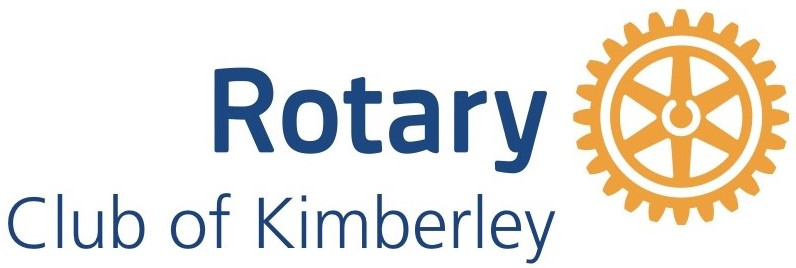 Membership Application FormName:													Home Address:																			Postal Code:				Home Telephone:						Cell Phone:				E-mail Address											Date of Birth:												Spouse or Partners Name:										Business/Employer Name:										Position Title or Description:										Business Address (if different from home address)																				Business Phone (if applicable):									If Retired, from what profession:									Previous Rotary Club (if applicable):									Prior Club or Community Participation:																																																												If accepted as a member of the Kimberley Rotary Club, I agree that I will abide by the principles of Rotary International in all my daily contacts.  I am aware that there are financial costs to being a Rotary member (presently $320 per year).Signature:												Date:													